MISSION PLANMISSION PLANMISSION PLANMISSION PLANFLIGHT ID20230920H1STORMAL15 / NIGELMISSION IDWD15ATAIL NUMBERNOAA 42TASKINGNESDISPLANNED PATTERNFigure-4MISSION SUMMARYMISSION SUMMARYMISSION SUMMARYMISSION SUMMARYTAKEOFF [UTC]1431LANDING [UTC]2242TAKEOFF LOCATIONBermudaLANDING LOCATIONBermudaFLIGHT TIME8.2BLOCK TIME8.4TOTAL REAL-TIME RADAR ANALYSES(Transmitted)4 (2)TOTAL DROPSONDES Deployed (Transmitted)3 (3)OCEAN EXPENDABLES (Type)  n/asUAS (Type)n/aAPHEX EXPERIMENTS / MODULESExact name of the Experiment in the HFP Plan; identify relevant experiments / module even if not a research taskingExact name of the Experiment in the HFP Plan; identify relevant experiments / module even if not a research taskingExact name of the Experiment in the HFP Plan; identify relevant experiments / module even if not a research taskingHRD CREW MANIFESTHRD CREW MANIFESTHRD CREW MANIFESTHRD CREW MANIFESTLPS ONBOARDn/aLPS GROUNDn/aTDR ONBOARDn/aTDR GROUNDGamacheASPEN ONBOARDAOC FDASPEN GROUNDn/aNESDIS SCIENTISTSChang, Jelenak, SappChang, Jelenak, SappChang, Jelenak, SappGUESTS (Affiliation)n/an/an/aAOC CREW MANIFESTAOC CREW MANIFESTAOC CREW MANIFESTAOC CREW MANIFESTPILOTSAbitbol/Doremus/Gaston Abitbol/Doremus/Gaston Abitbol/Doremus/Gaston NAVIGATORUtama/SchaeferUtama/SchaeferUtama/SchaeferFLIGHT ENGINEERSGee/WysingerGee/WysingerGee/WysingerFLIGHT DIRECTORZawislak/ParrishZawislak/ParrishZawislak/ParrishDATA TECHNICIANMcAlisterMcAlisterMcAlisterAVAPSWaggonerWaggonerWaggonerPRE-FLIGHTPRE-FLIGHT Flight Plan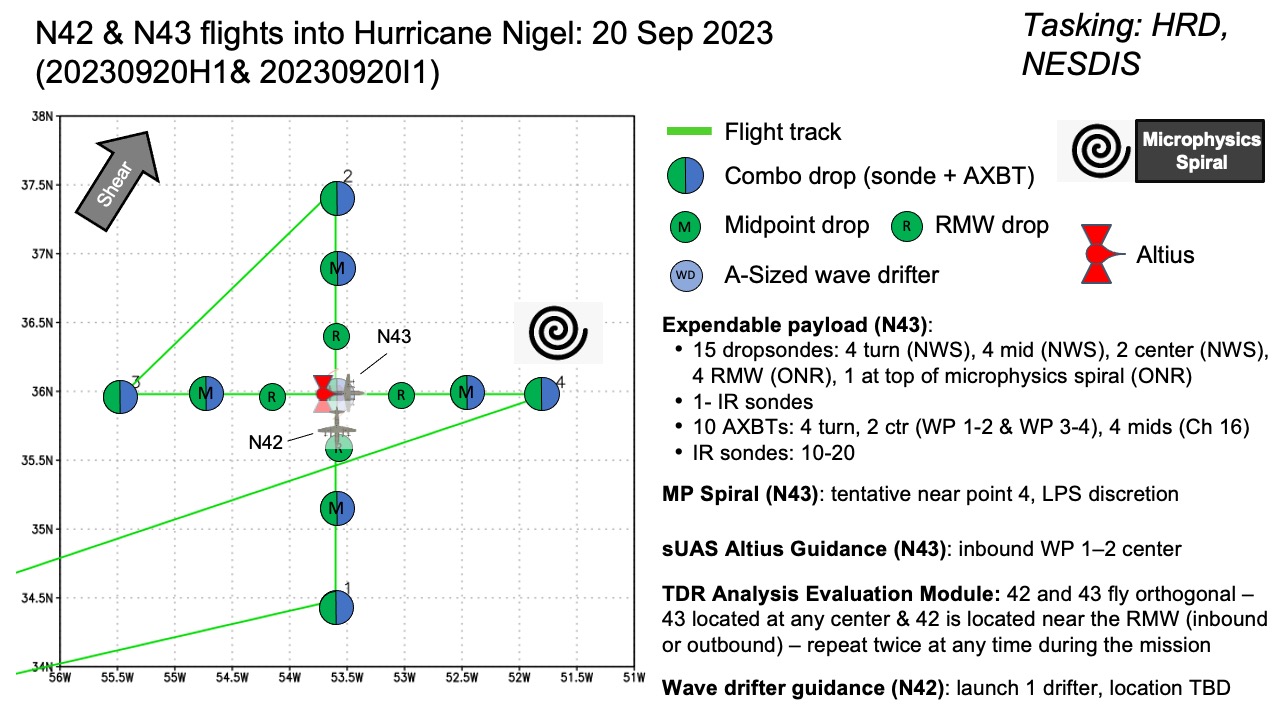 Expendable Distribution[Describe planned dropsonde, ocean buoy, sUAS deployment locations; e.g., “Dropsondes/AXBT combo drops at endpoints, midpoints, and center”Preflight Weather Briefing[Notes from the Flight Crew Preflight Briefing and other relevant notes about the current and forecasted storm state from the most recent NHC advisory (location, intensity, MSLP, movement, possible intensity change during the flight)][Briefly describe the relevant environmental drivers.][Copy in GIF of recent (~6 hr) satellite loops (https://www.star.nesdis.noaa.gov/GOES/index.php)]Instrument Notes[What instruments are working, not working, not functioning nominally, not installed?]IN-FLIGHTIN-FLIGHTTime [UTC]EventHHMMTake-off from TBDXXXX[describe event and paste associated screenshot or gif, if available] << INSERT ADDITIONAL ROW AS NEEDED >>POST-FLIGHTPOST-FLIGHTMission Summary[Short description of interesting observations from the flight; what objectives were successful? What was unsuccessful? Was the planned pattern flown? What deviations occurred? [Don’t forget to fill in Tables on page 1][Sonde and ocean expendable accounting: how many total of each? How many are charged to each account?]Actual Standard Pattern Flown[Butterfly, Rotated Figure-4, Lawnmower, etc]APHEX Experiments / Modules Flown[Linked to HFP Plan; fill in regardless of whether the mission was operationally or research tasked]Plain Language Summary[Boil down the above into a couple of bullet points in “plain language”. This will help us when we report to management & OAR Public Affairs and prepare storm mission summaries]Instrument Notes[Notes about instrument status from during and after the mission]Final Mission Track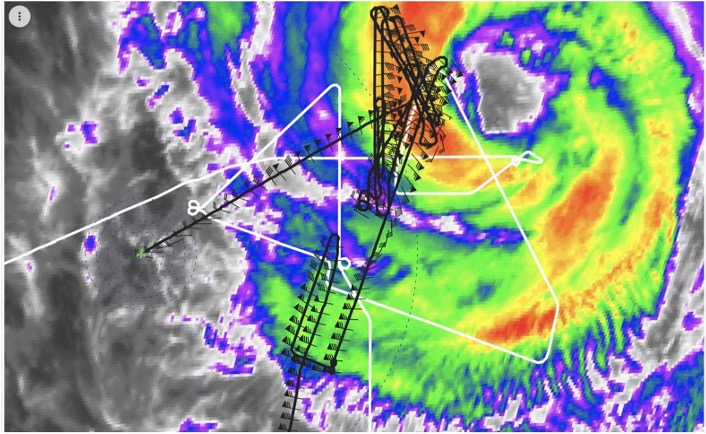 